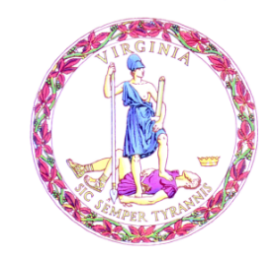 Commonwealth of VirginiaCollege Partnership Laboratory Schools Standing Committee AgendaDate of Meeting: July 7, 2023		Time: 10:00 a.m.  Location: Board Room, 22nd Floor, James Monroe Building 
10:00 a.m.	STANDING COMMITTEE CONVENES MOMENT OF SILENCEPLEDGE OF ALLEGIANCEAPPROVAL OF THE AGENDAAPPROVAL OF MINUTESPUBLIC COMMENT ON AGENDA ITEMSACTION/DISCUSSION ITEMSFinal Review of College Partnership Laboratory School Application from Virginia Commonwealth UniversityFinal Review of College Partnership Laboratory School Application from Southside Virginia Community College Final Review of Revisions to the College Partnership Laboratory School Application DISCUSSION OF CURRENT ISSUESPUBLIC COMMENT ON NON-AGENDA ITEMS ADJOURNMENT